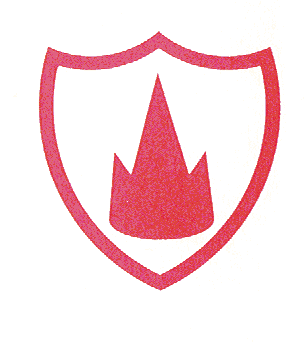 LSA job description and person specification  November 2021Supporting children’s learning and sharing in the care and wellbeing of the children throughout the schoolSupporting the emotional, behavioural and pastoral needs of all pupils, including children with special educational needs (SEN)Supporting individual and small groups of children in the curriculum to accelerate their learning. Specifically working with children who show a range of complex learning behaviours.Working as part of a team and assisting the class teacherPromoting the development of numeracy, language and speechSupporting school specific policies and proceduresEnsuring all safeguarding procedures and practices are followed strictlyMonitoring and evaluating students’ responses to learning activities through observation, and recording achievement against pre-determined learning objectivesBeing responsible for keeping records and updating systems, as required by the teacherEstablishing positive and productive working relationships with pupils and actively promoting the inclusion of all pupilsBe reflective and patientCommunicate effectively with a range of different peopleHave the ability to prioritise your work effectively